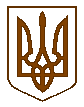 УКРАЇНАБілокриницька   сільська   радаРівненського   району    Рівненської    областідруга чергова сесії восьмого скликанняРІШЕННЯвід  24 грудня  2020 року                                                                         № 62Про затвердження проекту землеустрою та передачу земельної ділянки у приватну власність громадянці Старченко Інні Сергіївні	Розглянувши проект землеустрою щодо відведення земельної ділянки у приватну власність гр. Старченко І.С. для ведення особистого селянського господарства та керуючись пунктом 34 частини першої статті 26 Закону України “ Про місцеве самоврядування в Україні ”, статей 20, 118, 121, 125, 126, Земельного кодексу України, за погодження постійної комісії з питань архітектури, містобудування, землевпорядкування та екологічної політики, сесія Білокриницької сільської радиВ И Р І Ш И Л А:Затвердити проект землеустрою щодо відведення земельної ділянки (кадастровий номер: 5624683000:01:001:1567) у приватну власність гр. Старченко Інні Сергіївні для ведення особистого селянського господарства розташованої у межах с. Городище Рівненського району Рівненської області.Передати гр. Старченко Інні Сергіївні у приватну власність земельну ділянку площею 0,0786 га за рахунок земель сільськогосподарського призначення  розташованої у межах с. Городище на території Білокриницької сільської ради Рівненського району Рівненської області для ведення особистого селянського господарства.Гр. Старченко Інні Сергіївні право приватної власності на земельну ділянку посвідчити в порядку, визначеному законодавством. Контроль за виконанням даного рішення покласти на постійну комісію з питань архітектури, містобудування, землевпорядкування та екологічної політики сільської ради.Сільський голова                                                                  Тетяна ГОНЧАРУК